Publicado en  el 02/01/2017 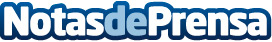 Se convoca el primer concurso ‘Hackathon de tecnología del lenguaje’ destinado a empresas e investigadores relacionados con el PLNRed.es y la SESIAD convocan este concurso, que tiene como objetivo fomentar el desarrollo de aplicaciones y funcionalidades relacionadas con el PLN y la traducción automática en un corto periodo de tiempoDatos de contacto:Nota de prensa publicada en: https://www.notasdeprensa.es/se-convoca-el-primer-concurso-hackathon-de Categorias: Nacional Idiomas E-Commerce Innovación Tecnológica http://www.notasdeprensa.es